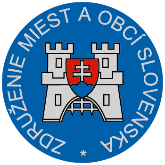 Materiál na rokovanie Hospodárskej a sociálnej rady SR dňa 19.8.2019									           k bodu č. 5)„Návrh Vízie a stratégie rozvoja Slovenska do roku 2030“Všeobecne k návrhu :Materiál sa predkladá na základe uznesenia vlády SR č. 273 z 13. júna 2018, bod B. 1., ktoré podpredsedovi vlády SR pre investície a informatizáciu uložilo v spolupráci s členmi vlády a vedúcim Úradu vlády SR predložiť vláde SR Víziu a stratégiu rozvoja Slovenska do roku 2030.Materiál vychádza z Národných priorít implementácie Agendy 2030 pre udržateľný rozvoj.Vízia a stratégia rozvoja Slovenska svojim dlhodobým zameraním a obsahom zavádza dlhodobé a vzájomne previazané strategické riadenie a plánovanie na všetkých úrovniach verejnej správy. Implementácia Vízie a stratégie rozvoja Slovenska do roku 2030, ako aj strategické riadenie a plánovanie vo všeobecnosti, sú možné len pri súčasnom zavedení systémových zmien vo verejnej správe a s uplatnením princípov otvoreného vládnutia, t.j. partnerstva, transparentnosti a za účasti aktérov rozvoja (verejná správa, podnikatelia, akademická sféra, občianska spoločnosť). Pripomienky k návrhu:Materiál bol predmetom medzirezortného pripomienkového konania, do ktorého sa ZMOS zapojilo. Veľká časť pripomienok bola predkladateľom akceptovaná a MPK bolo ukončené bez zásadných rozporov.Dovoľujeme si však zvýrazniť to, čo je uvedené v dôvodovej správe - predkladaný dokument je reformný a jeho úspešné zavedenie do života si vyžaduje celospoločenskú podporu. Predovšetkým si ale vyžaduje silnú podporu vlády a hlavných predstaviteľov širokého spektra politických strán. Domnievame sa, že by bolo pre Slovensko aj pre budúcnosť  prospešné, ak by takýto dokument schválila aj Národná rada SR.Zároveň sa domnievame, že implementácia Vízie a stratégie rozvoja Slovenska do roku 2030 by mala byť úzko previazaná s prípravou Partnerskej dohody pre programové obdobie 2021-2027.Záver:ZMOS navrhuje, aby Hospodárska a sociálna rada SR odporučila návrh Vízie a stratégie rozvoja Slovenska do roku 2030 na ďalšie legislatívne konanie.                                                                                                                 Branislav Tréger                                                                                                                  predseda ZMOS